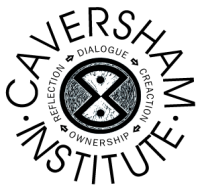 CAVERSHAM EDUCATION INSTITUTEPO Box 1609 – Wandsbeck - KwaZulu Natal - 3631 - South Africa - Tel: 27-31-2061412 - Email – caversham@telkomsa.net - www.cavershaminstitute.co.zaWe are delighted to announce that Caversham Education Institute is offering a Saturday morning professional development workshop RINGS – LESSON-TIME FOR PRE-PRIMARY CHILDRENOn:  	Saturday 7th November 2015 Time: 	8.30 – 11.30At: 	Crawford College North CoastWho Caversham?Caversham Education Institute is a fully accredited Service Provider offering two NQF level 5 qualifications, The Higher Certificate and National Diploma in ECD in 5 regions in KwaZulu Natal and in Cape Town. The Institute works in close collaboration with the mother organisation Caversham Centre that has an enviable history of 30 years of contribution to the arts in South Africa and abroad. We are passionate about inspiring the teachers of young children. What is this Caversham Workshop all about? This one day workshop is designed to empower teachers of young children to plan, prepare, present and evaluate lessons, or RING times. Who should do this course?Anyone who is teaching young children from ages 2 – 6 years. No formal qualification is required.  All you need is the passion to teach more effectively and the desire to better understand this important session in the Daily Programme.   What will you gain?You will have A deeper understanding of how themes are used in planning for RingsIncreased your knowledge and skills for presenting Rings The opportunity to see Rings demonstrated A number of ideas to take and implement with childrenHand-out with examples of lesson plans for RingsA certificate of attendanceBeen inspired!How much does it cost?The course costs R 250 for the workshop and this includes notes and tea.  How do I apply?Fill in the attached Registration Form and fax it back to 086-6931185or scan and email it to admin@cavershaminstitute.co.za  We look forward to inspiring you!REGISTRATION FOR THE DURBAN PROFESSIONAL DEVELOPMENT WORKSHOPRINGS – LESSON-TIME FOR PRE-PRIMARY CHILDRENBALLITOBanking DetailsBank – Nedbank	Name of Account: Caversham Education Institute 	Acc.Number:1380144078Branch Code - 138026	Reference: Your Name & Ballito Rings  (E.g. Kate Smith, Ballito Rings)CAVERSHAM EDUCATION INSTITUTEPROFESSIONAL DEVELOPMENT WORKSHOPBALLITO RINGS – LESSON-TIME FOR PRE-PRIMARY CHILDREN I, ……………………………………………………………………………………….ID Number: ………………………………………………..  (Copy attached)Hereby register for the Caversham Professional Development CourseRINGS – LESSON-TIME FOR PRE-PRIMARY CHILDRENI understand that Caversham willRecognise, accept and affirm my existing teaching skills Assist to deepen these skills through well planned activities and hand-outsHelp raise my levels of awareness by fostering my skills ofReflection / Self observationSelf evaluation of my current teaching and the assessment of learnersImplementing Ring-time activities in the classroom  Give opportunities for dialogue to facilitate the exchange and sharing of experiences and ideasBuild my confidence and skills in being able to sensitively respond to each child’s uniqueness.Provide a hand-out and ideas for Rings Be professional and offer excellenceI commit myself toFully explore this Caversham courseBe open and ready to share and learn, to give and receive in the groupMake the time and space to implement what I have learnt with my learnersI also commit myself toPaying the fee of R250 for the workshop. I further understand thatAll materials are the property of The Caversham Education Institute. All rights are to the materials are reserved and they may not be copied, reproduced or used without written permission. …………………………………………..					………………………  		Signed								Date………………………………………….				  	…………………….		Witnessed							DatePARTICIPANT DETAILSPARTICIPANT DETAILSPARTICIPANT DETAILSPARTICIPANT DETAILSPARTICIPANT DETAILSPARTICIPANT DETAILSPARTICIPANT DETAILSPARTICIPANT DETAILSPARTICIPANT DETAILSPARTICIPANT DETAILSPARTICIPANT DETAILSPARTICIPANT DETAILSPARTICIPANT DETAILSPARTICIPANT DETAILSPARTICIPANT DETAILSPARTICIPANT DETAILSTITLETITLESURNAMESURNAMESURNAMESURNAMEFIRST NAMESFIRST NAMESKNOWN NAMEKNOWN NAMEKNOWN NAMEID NUMBERID NUMBERDATE OF BIRTHDATE OF BIRTHDATE OF BIRTHNATIONALITYNATIONALITYETHNIC GROUPETHNIC GROUPBlackBlackBlackAsianAsianColouredColouredWhiteWhiteWhiteDISABILITYDISABILITYYesNoPOSTAL ADDRESSPOSTAL ADDRESSRESIDENTIAL ADDRESSRESIDENTIAL ADDRESSRESIDENTIAL ADDRESSTELEPHONE:HOMEHOMEHOMECELLCELLCELLEMAIL ADDRESSEMAIL ADDRESSEMAIL ADDRESSEMAIL ADDRESSHIGHEST QUALIFICATIONHIGHEST QUALIFICATIONHIGHEST QUALIFICATIONHIGHEST QUALIFICATIONTEACHING EXPERIENCE  - GRADES TEACHING EXPERIENCE  - GRADES TEACHING EXPERIENCE  - GRADES TEACHING EXPERIENCE  - GRADES TEACHING EXPERIENCE  - GRADES TEACHING EXPERIENCE  - GRADES TEACHING EXPERIENCE  - GRADES TEACHING EXPERIENCE  - GRADES TEACHING EXPERIENCE  - GRADES TEACHING EXPERIENCE  - GRADES TEACHING EXPERIENCE  - GRADES TEACHING EXPERIENCE  - GRADES TEACHING EXPERIENCE  - GRADES TEACHING EXPERIENCE  - GRADES TEACHING EXPERIENCE  - GRADES TEACHING EXPERIENCE  - GRADES Please provide, below, details of any medical conditions of which we should be aware (e.g. allergies, diabetes, epilepsy):Please provide, below, details of any medical conditions of which we should be aware (e.g. allergies, diabetes, epilepsy):Please provide, below, details of any medical conditions of which we should be aware (e.g. allergies, diabetes, epilepsy):Please provide, below, details of any medical conditions of which we should be aware (e.g. allergies, diabetes, epilepsy):Please provide, below, details of any medical conditions of which we should be aware (e.g. allergies, diabetes, epilepsy):Please provide, below, details of any medical conditions of which we should be aware (e.g. allergies, diabetes, epilepsy):Please provide, below, details of any medical conditions of which we should be aware (e.g. allergies, diabetes, epilepsy):Please provide, below, details of any medical conditions of which we should be aware (e.g. allergies, diabetes, epilepsy):Please provide, below, details of any medical conditions of which we should be aware (e.g. allergies, diabetes, epilepsy):Please provide, below, details of any medical conditions of which we should be aware (e.g. allergies, diabetes, epilepsy):Please provide, below, details of any medical conditions of which we should be aware (e.g. allergies, diabetes, epilepsy):Please provide, below, details of any medical conditions of which we should be aware (e.g. allergies, diabetes, epilepsy):Please provide, below, details of any medical conditions of which we should be aware (e.g. allergies, diabetes, epilepsy):Please provide, below, details of any medical conditions of which we should be aware (e.g. allergies, diabetes, epilepsy):Please provide, below, details of any medical conditions of which we should be aware (e.g. allergies, diabetes, epilepsy):Please provide, below, details of any medical conditions of which we should be aware (e.g. allergies, diabetes, epilepsy):